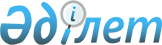 О районном бюджете на 2022-2024 годыРешение Бухар-Жырауского районного маслихата Карагандинской области от 28 декабря 2021 года № 5. Зарегистрировано в Министерстве юстиции Республики Казахстан 30 декабря 2021 года № 26277.
      В соответствии с Кодексом Республики Казахстан "Бюджетный кодекс Республики Казахстан", Законом Республики Казахстан "О местном государственном управлении и самоуправлении в Республике Казахстан" районный маслихат РЕШИЛ:
      1. Утвердить бюджет Бухар-Жырауского района на 2022-2024 годы согласно приложениям 1, 2 и 3 соответственно, в том числе на 2022 год в следующих объемах: 
      1) доходы – 15 549 487 тысяч тенге, в том числе по: 
      налоговым поступлениям – 4 445 851 тысяч тенге;
      неналоговым поступлениям – 20 436 тысяч тенге;
      поступлениям от продажи основного капитала – 16 060 тысяч тенге;
      поступлениям трансфертов – 11 067 140 тысяч тенге;
      2) затраты – 17 169 835 тысяч тенге;
      3) чистое бюджетное кредитование – – 34 211 тысяч тенге, в том числе:
      бюджетные кредиты – 43 015 тысяч тенге;
      погашение бюджетных кредитов – 77 226 тысяч тенге;
      4) сальдо по операциям с финансовыми активами – 0 тысяч тенге:
      приобретение финансовых активов – 0 тысяч тенге;
      поступления от продажи финансовых активов государства – 0 тысяч тенге;
      5) дефицит (профицит) бюджета – – 1 586 137 тысяч тенге;
      6) финансирование дефицита (использование профицита) бюджета – 1 586 137 тысяч тенге, в том числе:
      поступление займов – 43 015 тысяч тенге; 
      погашение займов – 92 395 тысяч тенге;
      используемые остатки бюджетных средств – 1 635 517 тысяч тенге.
      Сноска. Пункт 1 – в редакции решения Бухар-Жырауского районного маслихата Карагандинской области от 05.12.2022 № 4 (вводится в действие с 01.01.2022).


      2. Утвердить резерв акимата Бухар-Жырауского района на 2022 год в размере 38 811 тысяч тенге.
      3. Предусмотреть в районном бюджете на 2022 год объемы субвенций, передаваемых из районного бюджета в бюджеты поселков, сельских округов, согласно приложению 5.
      4. Настоящее решение вводится в действие с 1 января 2022 года. Районный бюджет на 2022 год
      Сноска. Приложение 1 – в редакции решения Бухар-Жырауского районного маслихата Карагандинской области от 05.12.2022 № 4 (вводится в действие с 01.01.2022). Районный бюджет на 2023 год Районный бюджет на 2024 год Целевые трансферты и бюджетные кредиты из республиканского и областного бюджета на 2022 год
      Сноска. Приложение 4 – в редакции решения Бухар-Жырауского районного маслихата Карагандинской области от 05.12.2022 № 4 (вводится в действие с 01.01.2022). Распределение субвенции, передаваемая из районного бюджета в бюджеты поселков, сельских округов
					© 2012. РГП на ПХВ «Институт законодательства и правовой информации Республики Казахстан» Министерства юстиции Республики Казахстан
				
      Секретарь маслихата

А. Әли
Приложение 1 к решению сессии
Бухар-Жырауского районного
маслихата
от 28 декабря 2021 года
№ 5
Категория
Категория
Категория
Категория
Сумма (тысяч тенге)
Класс
Класс
Класс
Сумма (тысяч тенге)
Подкласс 
Подкласс 
Сумма (тысяч тенге)
Наименование
Сумма (тысяч тенге)
1
2
3
4
5
I. Доходы
15 549 487
1
Налоговые поступления
4 445 851
01
Подоходный налог
2 228 193
1
Корпоративный подоходный налог
858 894
2
Индивидуальный подоходный налог
1 369 299
03
Социальный налог
1 054 688
1
Социальный налог
1 054 688
04
Hалоги на собственность
1 118 500
1
Hалоги на имущество
1 112 000
3
Земельный налог
6 500
05
Внутренние налоги на товары, работы и услуги
34 470
2
Акцизы
5 500
3
Поступления за использование природных и других ресурсов
17 170
4
Сборы за ведение предпринимательской и профессиональной деятельности
11 800
08
Обязательные платежи, взимаемые за совершение юридически значимых действий и (или) выдачу документов уполномоченными на то государственными органами или должностными лицами
10 000
1
Государственная пошлина
10 000
2
Неналоговые поступления
20 436
01
Доходы от государственной собственности
13 436
5
Доходы от аренды имущества, находящегося в государственной собственности
13 365
7
Вознаграждения по кредитам, выданным из государственного бюджета
71
06
Прочие неналоговые поступления
7 000
1
Прочие неналоговые поступления
7 000
3
Поступления от продажи основного капитала
16 060
01
Продажа государственного имущества, закрепленного за государственными учреждениями
7300
1
Продажа государственного имущества, закрепленного за государственными учреждениями
7300
03
Продажа земли и нематериальных активов
8 760
1
Продажа земли
8 760
4
Поступления трансфертов 
11 067 140
01
Трансферты из нижестоящих органов государственного управления
1 410
3
Трансферты из бюджетов городов районного значения, сел, поселков, сельских округов
 1 410
02
Трансферты из вышестоящих органов государственного управления
11 065 730
2
Трансферты из областного бюджета
11 065 730
Функциональная группа
Функциональная группа
Функциональная группа
Функциональная группа
Функциональная группа
Сумма (тысяч тенге)
Функциональная подгруппа
Функциональная подгруппа
Функциональная подгруппа
Функциональная подгруппа
Сумма (тысяч тенге)
Администратор бюджетных программ
Администратор бюджетных программ
Администратор бюджетных программ
Сумма (тысяч тенге)
Программа
Программа
Сумма (тысяч тенге)
Наименование
Сумма (тысяч тенге)
1
2
3
4
5
6
II. Затраты
17 169 835
01
Государственные услуги общего характера
1 852 220
1
Представительные, исполнительные и другие органы, выполняющие общие функции государственного управления
331 512
112
Аппарат маслихата района (города областного значения)
47 240
001
Услуги по обеспечению деятельности маслихата района (города областного значения)
43 935
003
Капитальные расходы государственного органа 
462
005
Повышение эффективности деятельности депутатов маслихатов
2 843
122
Аппарат акима района (города областного значения)
284 272
001
Услуги по обеспечению деятельности акима района (города областного значения)
233 484
003
Капитальные расходы государственного органа 
11 735
113
Целевые текущие трансферты нижестоящим бюджетам
39 053
2
Финансовая деятельность
202 014
489
Отдел государственных активов и закупок района (города областного значения)
202 014
001
Услуги по реализации государственной политики в области управления государственных активов и закупок на местном уровне
72 281
003
Капитальные расходы государственного органа
1 069
004
Проведение оценки имущества в целях налогообложения
2 288
005
Приватизация, управление коммунальным имуществом, постприватизационная деятельность и регулирование споров, связанных с этим
26 376
007
Приобретение имущества в коммунальную собственность
100 000
9
Прочие государственные услуги общего характера
1 318 694
459
Отдел экономики и финансов района (города областного значения)
179 450
001
Услуги по реализации государственной политики в области формирования и развития экономической политики, государственного планирования, исполнения бюджета и управления коммунальной собственностью района (города областного значения)
55 432
113
Целевые текущие трансферты нижестоящим бюджетам
124 018
490
Отдел коммунального хозяйства, пассажирского транспорта и автомобильных дорог района (города областного значения)
1 118 742
001
Услуги по реализации государственной политики на местном уровне в области коммунального хозяйства, пассажирского транспорта и автомобильных дорог
49 046
113
Целевые текущие трансферты нижестоящим бюджетам
1 069 696
494
Отдел предпринимательства и промышленности района (города областного значения)
20 502
001
Услуги по реализации государственной политики на местном уровне в области развития предпринимательства и промышленности
20 502
02
Оборона
53 462
1
Военные нужды
35 214
122
Аппарат акима района (города областного значения)
35 214
005
Мероприятия в рамках исполнения всеобщей воинской обязанности
35 214
2
Организация работы по чрезвычайным ситуациям
18 248
122
Аппарат акима района (города областного значения)
18 248
006
Предупреждение и ликвидация чрезвычайных ситуаций масштаба района (города областного значения)
10 669
007
Мероприятия по профилактике и тушению степных пожаров районного (городского) масштаба, а также пожаров в населенных пунктах, в которых не созданы органы государственной противопожарной службы
7 579
06
Социальная помощь и социальное обеспечение
887 464
1
Социальное обеспечение 
92 999
451
Отдел занятости и социальных программ района (города областного значения)
92 999
005
Государственная адресная социальная помощь
92 905
057
Обеспечение физических лиц, являющихся получателями государственной адресной социальной помощи, телевизионными абонентскими приставками
94
2
Социальная помощь
710 013
451
Отдел занятости и социальных программ района (города областного значения)
710 013
002
Программа занятости
194 504
004
Оказание социальной помощи на приобретение топлива специалистам здравоохранения, образования, социального обеспечения, культуры, спорта и ветеринарии в сельской местности в соответствии с законодательством Республики Казахстан
37 266
006
Оказание жилищной помощи
3 430
007
Социальная помощь отдельным категориям нуждающихся граждан по решениям местных представительных органов
74 150
010
Материальное обеспечение детей-инвалидов, воспитывающихся и обучающихся на дому
476
014
Оказание социальной помощи нуждающимся гражданам на дому
93 259
017
Обеспечение нуждающихся инвалидов протезно-ортопедическими, сурдотехническими и тифлотехническими средствами, специальными средствами передвижения, обязательными гигиеническими средствами, а также предоставление услуг санаторно-курортного лечения, специалиста жестового языка, индивидуальных помощников в соответствии с индивидуальной программой реабилитации инвалида
236 060
023
Обеспечение деятельности центров занятости населения
70 868
9
Прочие услуги в области социальной помощи и социального обеспечения
84 452
451
Отдел занятости и социальных программ района (города областного значения)
84 452
001
Услуги по реализации государственной политики на местном уровне в области обеспечения занятости и реализации социальных программ для населения
56 329
011
Оплата услуг по зачислению, выплате и доставке пособий и других социальных выплат
1 980
054
Размещение государственного социального заказа в неправительственных организациях
26 143
07
Жилищно-коммунальное хозяйство
2 352 042
1
Жилищное хозяйство
1 050 683
467
Отдел строительства района (города областного значения)
325 454
003
Проектирование и (или) строительство, реконструкция жилья коммунального жилищного фонда
216 154
004
Проектирование, развитие и (или) обустройство инженерно-коммуникационной инфраструктуры
109 300
490
Отдел коммунального хозяйства, пассажирского транспорта и автомобильных дорог района (города областного значения)
36 919
033
Проектирование, развитие и (или) обустройство инженерно-коммуникационной инфраструктуры
36 919
491
Отдел жилищных отношений района (города областного значения)
688 310
001
Услуги по реализации государственной политики на местном уровне в области жилищного фонда
20 934
003
Капитальные расходы государственного органа
271
005
Организация сохранения государственного жилищного фонда
591 669
006
Обеспечение жильем отдельных категорий граждан
75 436
2
Коммунальное хозяйство
1 253 288
467
Отдел строительства района (города областного значения)
798 248
058
Развитие системы водоснабжения и водоотведения в сельских населенных пунктах
798 248
490
Отдел коммунального хозяйства, пассажирского транспорта и автомобильных дорог района (города областного значения)
455 040
012
Функционирование системы водоснабжения и водоотведения
251 381
026
Организация эксплуатации тепловых сетей, находящихся в коммунальной собственности районов (городов областного значения)
203 659
3
Благоустройство населенных пунктов
48 071
490
Отдел коммунального хозяйства, пассажирского транспорта и автомобильных дорог района (города областного значения)
48 071
015
Освещение улиц в населенных пунктах
17 416
016
Обеспечение санитарии населенных пунктов
1 538
018
Благоустройство и озеленение населенных пунктов
29 117
08
Культура, спорт, туризм и информационное пространство
1 562 525
1
Деятельность в области культуры
963 356
455
Отдел культуры и развития языков района (города областного значения)
803 126
003
Поддержка культурно-досуговой работы
803 126
467
Отдел строительства района (города областного значения)
160 230
011
Развитие объектов культуры
160 230
2
Спорт
140 973
465
Отдел физической культуры и спорта района (города областного значения)
134 542
001
Услуги по реализации государственной политики на местном уровне в сфере физической культуры и спорта
45 919
005
Развитие массового спорта и национальных видов спорта 
65 808
006
Проведение спортивных соревнований на районном (города областного значения) уровне
8 885
007
Подготовка и участие членов сборных команд района (города областного значения) по различным видам спорта на областных спортивных соревнованиях
8 837
113
Целевые текущие трансферты нижестоящим бюджетам
5 093
467
Отдел строительства района (города областного значения)
6 431
008
Развитие объектов спорта
6 431
3
Информационное пространство
289 959
455
Отдел культуры и развития языков района (города областного значения)
244 479
006
Функционирование районных (городских) библиотек
241 101
007
Развитие государственного языка и других языков народа Казахстана
3 378
456
Отдел внутренней политики района (города областного значения)
45 480
002
Услуги по проведению государственной информационной политики
45 480
9
Прочие услуги по организации культуры, спорта, туризма и информационного пространства
168 237
455
Отдел культуры и развития языков района (города областного значения)
85 796
001
Услуги по реализации государственной политики на местном уровне в области развития языков и культуры
24 934
032
Капитальные расходы подведомственных государственных учреждений и организаций
60 862
456
Отдел внутренней политики района (города областного значения)
82 441
001
Услуги по реализации государственной политики на местном уровне в области информации, укрепления государственности и формирования социального оптимизма граждан
27 626
003
Реализация мероприятий в сфере молодежной политики
47 574
006
Капитальные расходы государственного органа 
7 241
10
Сельское, водное, лесное, рыбное хозяйство, особо охраняемые природные территории, охрана окружающей среды и животного мира, земельные отношения
128 445
1
Сельское хозяйство
52 791
462
Отдел сельского хозяйства района (города областного значения)
52 791
001
Услуги по реализации государственной политики на местном уровне в сфере сельского хозяйства
52 780
006
Капитальные расходы государственного органа 
11
6
Земельные отношения
42 321
463
Отдел земельных отношений района (города областного значения)
42 321
001
Услуги по реализации государственной политики в области регулирования земельных отношений на территории района (города областного значения)
42 321
9
Прочие услуги в области сельского, водного, лесного, рыбного хозяйства, охраны окружающей среды и земельных отношений
33 333
459
Отдел экономики и финансов района (города областного значения)
33 333
099
Реализация мер по оказанию социальной поддержки специалистов
33 333
11
Промышленность, архитектурная, градостроительная и строительная деятельность
55 788
2
Архитектурная, градостроительная и строительная деятельность
55 788
467
Отдел строительства района (города областного значения)
34 229
001
Услуги по реализации государственной политики на местном уровне в области строительства
27 539
017
Капитальные расходы государственного органа 
6 690
468
Отдел архитектуры и градостроительства района (города областного значения)
21 559
001
Услуги по реализации государственной политики в области архитектуры и градостроительства на местном уровне
21 423
004
Капитальные расходы государственного органа 
136
12
Транспорт и коммуникации
589 587
1
Автомобильный транспорт
575 787
490
Отдел коммунального хозяйства, пассажирского транспорта и автомобильных дорог района (города областного значения)
575 787
023
Обеспечение функционирования автомобильных дорог
125 023
045
Капитальный и средний ремонт автомобильных дорог районного значения и улиц населенных пунктов
450 764
9
Прочие услуги в сфере транспорта и коммуникаций
13 800
490
Отдел коммунального хозяйства, пассажирского транспорта и автомобильных дорог района (города областного значения)
13 800
037
Субсидирование пассажирских перевозок по социально значимым городским (сельским), пригородным и внутрирайонным сообщениям
13 800
13
Прочие
325 711
9
Прочие
325 711
459
Отдел экономики и финансов района (города областного значения)
59 751
012
Резерв местного исполнительного органа района (города областного значения) 
59 751
467
Отдел строительства района (города областного значения)
265 960
079
Развитие социальной и инженерной инфраструктуры в сельских населенных пунктах в рамках проекта "Ауыл-Ел бесігі"
265 960
14
Обслуживание долга
53 209
1
Обслуживание долга
53 209
459
Отдел экономики и финансов района (города областного значения)
53 209
021
Обслуживание долга местных исполнительных органов по выплате вознаграждений и иных платежей по займам из областного бюджета
53 209
15
Трансферты
9 309 382
1
Трансферты
9 309 382
459
Отдел экономики и финансов района (города областного значения)
9 309 382
006
Возврат неиспользованных (недоиспользованных) целевых трансфертов
2
024
Целевые текущие трансферты из нижестоящего бюджета на компенсацию потерь вышестоящего бюджета в связи с изменением законодательства
7 903 015
038
Субвенции
1 211 975
052
Возврат сумм неиспользованных (недоиспользованных) целевых трансфертов на развитие, выделенных в истекшем финансовом году, разрешенных доиспользовать по решению Правительства Республики Казахстан
43 831
054
Возврат сумм неиспользованных (недоиспользованных) целевых трансфертов, выделенных из республиканского бюджета за счет целевого трансферта из Национального фонда Республики Казахстан
150 559
III .Чистое бюджетное кредитование
- 34 211
Бюджетные кредиты 
43 015
10
Сельское, водное, лесное, рыбное хозяйство, особо охраняемые природные территории, охрана окружающей среды и животного мира, земельные отношения
43 015
9
Прочие услуги в области сельского, водного, лесного, рыбного хозяйства, охраны окружающей среды и земельных отношений
43 015
459
Отдел экономики и финансов района (города областного значения)
43 015
018
Бюджетные кредиты для реализации мер социальной поддержки специалистов
43 015
Категория
Категория
Категория
Категория
Сумма (тысяч тенге)
Класс
Класс
Класс
Сумма (тысяч тенге)
Подкласс
Подкласс
Сумма (тысяч тенге)
Наименование
Сумма (тысяч тенге)
1
2
3
4
5
Погашение бюджетных кредитов
92 395
5
Погашение бюджетных кредитов
92 395
01
Погашение бюджетных кредитов
92 395
1
Погашение бюджетных кредитов, выданных из государственного бюджета
92 395
Функциональная группа
Функциональная группа
Функциональная группа
Функциональная группа
Функциональная группа
Сумма (тысяч тенге)
Функциональная подгруппа
Функциональная подгруппа
Функциональная подгруппа
Функциональная подгруппа
Сумма (тысяч тенге)
Администратор бюджетных программ
Администратор бюджетных программ
Администратор бюджетных программ
Сумма (тысяч тенге)
Программа
Программа
Сумма (тысяч тенге)
Наименование
Сумма (тысяч тенге)
1
2
3
4
5
6
IV. Сальдо по операциям с финансовыми активами
0
Приобретение финансовых активов 
0
Категория
Категория
Категория
Категория
Сумма (тысяч тенге)
Класс
Класс
Класс
Сумма (тысяч тенге)
Подкласс
Подкласс
Сумма (тысяч тенге)
Наименование
Сумма (тысяч тенге)
1
2
3
4
5
Поступление от продажи финансовых активов государства
0
Функциональная группа
Функциональная группа
Функциональная группа
Функциональная группа
Функциональная группа
Сумма (тысяч тенге)
Функциональная подгруппа
Функциональная подгруппа
Функциональная подгруппа
Функциональная подгруппа
Сумма (тысяч тенге)
Администратор бюджетных программ
Администратор бюджетных программ
Администратор бюджетных программ
Сумма (тысяч тенге)
Программа
Программа
Сумма (тысяч тенге)
Наименование
Сумма (тысяч тенге)
1
2
3
4
5
6
V. Дефицит (профицит) бюджета 
-1 586 137
VI. Финансирование дефицита (использование профицита) бюджета 
1 586 137Приложение 2 к решению 
Бухар-Жырауского районного маслихата
от 28 декабря 2021 года № 5
Категория
Категория
Категория
Категория
Сумма (тысяч тенге)
Класс
Класс
Класс
Сумма (тысяч тенге)
Подкласс 
Подкласс 
Сумма (тысяч тенге)
Наименование
Сумма (тысяч тенге)
1
2
3
4
5
I. Доходы
12 995 617
1
Налоговые поступления
4 403 148
01
Подоходный налог
2 189 791
1
Корпоративный подоходный налог
841 010
2
Индивидуальный подоходный налог
1 348 781
03
Социальный налог
960 807
1
Социальный налог
960 807
04
Hалоги на собственность
1 104 720
1
Hалоги на имущество
1 082 959
3
Земельный налог
15 750
5
Единый земельный налог
6 011
05
Внутренние налоги на товары, работы и услуги
138 459
2
Акцизы
4 410
3
Поступления за использование природных и других ресурсов
121 320
4
Сборы за ведение предпринимательской и профессиональной деятельности
12 729
08
Обязательные платежи, взимаемые за совершение юридически значимых действий и (или) выдачу документов уполномоченными на то государственными органами или должностными лицами
9 371
1
Государственная пошлина
9 371
2
Неналоговые поступления
21 240
01
Доходы от государственной собственности
12 486
5
Доходы от аренды имущества, находящегося в государственной собственности
12 407
7
Вознаграждения по кредитам, выданным из государственного бюджета
79
06
Прочие неналоговые поступления
8 754
1
Прочие неналоговые поступления
8 754
3
Поступления от продажи основного капитала
16 863
03
Продажа земли и нематериальных активов
16 863
1
Продажа земли
16 863
4
Поступления трансфертов
8 554 366
02
Трансферты из вышестоящих органов государственного управления
8 554 366
2
Трансферты из областного бюджета
8 554 366
Функциональная группа
Функциональная группа
Функциональная группа
Функциональная группа
Функциональная группа
Сумма (тысяч тенге)
Функциональная подгруппа
Функциональная подгруппа
Функциональная подгруппа
Функциональная подгруппа
Сумма (тысяч тенге)
Администратор бюджетных программ
Администратор бюджетных программ
Администратор бюджетных программ
Сумма (тысяч тенге)
Программа
Программа
Сумма (тысяч тенге)
Наименование
Сумма (тысяч тенге)
1
2
3
4
5
6
II. Затраты
12 995 617
01
Государственные услуги общего характера
474 490
1
Представительные, исполнительные и другие органы, выполняющие общие функции государственного управления
241 285
112
Аппарат маслихата района (города областного значения)
36 133
001
Услуги по обеспечению деятельности маслихата района (города областного значения)
36 133
122
Аппарат акима района (города областного значения)
205 152
001
Услуги по обеспечению деятельности акима района (города областного значения)
205 152
2
Финансовая деятельность
120 047
489
Отдел государственных активов и закупок района (города областного значения)
120 047
001
Услуги по реализации государственной политики в области управления государственных активов и закупок на местном уровне
62 952
004
Проведение оценки имущества в целях налогообложения
2 001
005
Приватизация, управление коммунальным имуществом, постприватизационная деятельность и регулирование споров, связанных с этим
15 094
007
Приобретение имущества в коммунальную собственность
40 000
9
Прочие государственные услуги общего характера
113 158
459
Отдел экономики и финансов района (города областного значения)
51 148
001
Услуги по реализации государственной политики в области формирования и развития экономической политики, государственного планирования, исполнения бюджета и управления коммунальной собственностью района (города областного значения)
51 148
490
Отдел коммунального хозяйства, пассажирского транспорта и автомобильных дорог района (города областного значения)
42 256
001
Услуги по реализации государственной политики на местном уровне в области коммунального хозяйства, пассажирского транспорта и автомобильных дорог
42 256
494
Отдел предпринимательства и промышленности района (города областного значения)
19 754
001
Услуги по реализации государственной политики на местном уровне в области развития предпринимательства и промышленности
19 754
02
Оборона
42 452
1
Военные нужды
25 574
122
Аппарат акима района (города областного значения)
25 574
005
Мероприятия в рамках исполнения всеобщей воинской обязанности
25 574
2
Организация работы по чрезвычайным ситуациям
16 878
122
Аппарат акима района (города областного значения)
16 878
006
Предупреждение и ликвидация чрезвычайных ситуаций масштаба района (города областного значения)
12 558
007
Мероприятия по профилактике и тушению степных пожаров районного (городского) масштаба, а также пожаров в населенных пунктах, в которых не созданы органы государственной противопожарной службы
4 320
06
Социальная помощь и социальное обеспечение
522 632
1
Социальное обеспечение 
54 673
451
Отдел занятости и социальных программ района (города областного значения)
54 673
005
Государственная адресная социальная помощь
54 452
057
Обеспечение физических лиц, являющихся получателями государственной адресной социальной помощи, телевизионными абонентскими приставками
221
2
Социальная помощь
393 060
451
Отдел занятости и социальных программ района (города областного значения)
393 060
002
Программа занятости
88 379
006
Оказание жилищной помощи
7 381
007
Социальная помощь отдельным категориям нуждающихся граждан по решениям местных представительных органов
64 293
010
Материальное обеспечение детей-инвалидов, воспитывающихся и обучающихся на дому
926
014
Оказание социальной помощи нуждающимся гражданам на дому
60 708
017
Обеспечение нуждающихся инвалидов протезно-ортопедическими, сурдотехническими и тифлотехническими средствами, специальными средствами передвижения, обязательными гигиеническими средствами, а также предоставление услуг санаторно-курортного лечения, специалиста жестового языка, индивидуальных помощников в соответствии с индивидуальной программой реабилитации инвалида
120 306
023
Обеспечение деятельности центров занятости населения
51 067
9
Прочие услуги в области социальной помощи и социального обеспечения
74 899
451
Отдел занятости и социальных программ района (города областного значения)
74 899
001
Услуги по реализации государственной политики на местном уровне в области обеспечения занятости и реализации социальных программ для населения
52 825
011
Оплата услуг по зачислению, выплате и доставке пособий и других социальных выплат
2 730
054
Размещение государственного социального заказа в неправительственных организациях
19 344
07
Жилищно-коммунальное хозяйство
1 171 225
1
Жилищное хозяйство
932 921
467
Отдел строительства района (города областного значения)
750 000
003
Проектирование и (или) строительство, реконструкция жилья коммунального жилищного фонда
550 000
004
Проектирование, развитие и (или) обустройство инженерно-коммуникационной инфраструктуры
200 000
491
Отдел жилищных отношений района (города областного значения)
182 921
001
Услуги по реализации государственной политики на местном уровне в области жилищного фонда
19 099
005
Организация сохранения государственного жилищного фонда
100 822
006
Обеспечение жильем отдельных категорий граждан
63 000
2
Коммунальное хозяйство
217 608
490
Отдел коммунального хозяйства, пассажирского транспорта и автомобильных дорог района (города областного значения)
217 608
012
Функционирование системы водоснабжения и водоотведения
150 000
026
Организация эксплуатации тепловых сетей, находящихся в коммунальной собственности районов (городов областного значения)
67 608
3
Благоустройство населенных пунктов
20 696
490
Отдел коммунального хозяйства, пассажирского транспорта и автомобильных дорог района (города областного значения)
20 696
015
Освещение улиц в населенных пунктах
17 416
016
Обеспечение санитарии населенных пунктов
3 280
08
Культура, спорт, туризм и информационное пространство
954 729
1
Деятельность в области культуры
526 190
455
Отдел культуры и развития языков района (города областного значения)
526 190
003
Поддержка культурно-досуговой работы
526 190
467
Отдел строительства района (города областного значения)
0
011
Развитие объектов культуры
2
Спорт
116 920
465
Отдел физической культуры и спорта района (города областного значения)
111 367
001
Услуги по реализации государственной политики на местном уровне в сфере физической культуры и спорта
29 617
005
Развитие массового спорта и национальных видов спорта 
67 441
006
Проведение спортивных соревнований на районном (города областного значения) уровне
6 300
007
Подготовка и участие членов сборных команд района (города областного значения) по различным видам спорта на областных спортивных соревнованиях
8 009
467
Отдел строительства района (города областного значения)
5 553
008
Развитие объектов спорта
5 553
3
Информационное пространство
226 323
455
Отдел культуры и развития языков района (города областного значения)
174 102
006
Функционирование районных (городских) библиотек
168 942
007
Развитие государственного языка и других языков народа Казахстана
5 160
456
Отдел внутренней политики района (города областного значения)
52 221
002
Услуги по проведению государственной информационной политики
52 221
9
Прочие услуги по организации культуры, спорта, туризма и информационного пространства
85 296
455
Отдел культуры и развития языков района (города областного значения)
22 122
001
Услуги по реализации государственной политики на местном уровне в области развития языков и культуры
22 122
456
Отдел внутренней политики района (города областного значения)
63 174
001
Услуги по реализации государственной политики на местном уровне в области информации, укрепления государственности и формирования социального оптимизма граждан
26 467
003
Реализация мероприятий в сфере молодежной политики
36 707
10
Сельское, водное, лесное, рыбное хозяйство, особо охраняемые природные территории, охрана окружающей среды и животного мира, земельные отношения
128 572
1
Сельское хозяйство
50 136
462
Отдел сельского хозяйства района (города областного значения)
50 136
001
Услуги по реализации государственной политики на местном уровне в сфере сельского хозяйства
50 136
6
Земельные отношения
46 947
463
Отдел земельных отношений района (города областного значения)
46 947
001
Услуги по реализации государственной политики в области регулирования земельных отношений на территории района (города областного значения)
46 947
9
Прочие услуги в области сельского, водного, лесного, рыбного хозяйства, охраны окружающей среды и земельных отношений
31 489
459
Отдел экономики и финансов района (города областного значения)
31 489
099
Реализация мер по оказанию социальной поддержки специалистов
31 489
11
Промышленность, архитектурная, градостроительная и строительная деятельность
45 351
2
Архитектурная, градостроительная и строительная деятельность
45 351
467
Отдел строительства района (города областного значения)
25 336
001
Услуги по реализации государственной политики на местном уровне в области строительства
25 336
468
Отдел архитектуры и градостроительства района (города областного значения)
20 015
001
Услуги по реализации государственной политики в области архитектуры и градостроительства на местном уровне
20 015
12
Транспорт и коммуникации
399 150
1
Автомобильный транспорт
385 350
490
Отдел коммунального хозяйства, пассажирского транспорта и автомобильных дорог района (города областного значения)
385 350
023
Обеспечение функционирования автомобильных дорог
135 350
045
Капитальный и средний ремонт автомобильных дорог районного значения и улиц населенных пунктов
250 000
9
Прочие услуги в сфере транспорта и коммуникаций
13 800
490
Отдел коммунального хозяйства, пассажирского транспорта и автомобильных дорог района (города областного значения)
13 800
037
Субсидирование пассажирских перевозок по социально значимым городским (сельским), пригородным и внутрирайонным сообщениям
13 800
13
Прочие
88 825
9
Прочие
88 825
459
Отдел экономики и финансов района (города областного значения)
88 825
012
Резерв местного исполнительного органа района (города областного значения) 
88 825
14
Обслуживание долга
53 201
1
Обслуживание долга
53 201
459
Отдел экономики и финансов района (города областного значения)
53 201
021
Обслуживание долга местных исполнительных органов по выплате вознаграждений и иных платежей по займам из областного бюджета
53 201
15
Трансферты
9 114 990
1
Трансферты
9 114 990
459
Отдел экономики и финансов района (города областного значения)
9 114 990
024
Целевые текущие трансферты из нижестоящего бюджета на компенсацию потерь вышестоящего бюджета в связи с изменением законодательства
7 903 015
038
Субвенции
1 211 975
Категория
Категория
Категория
Категория
Сумма (тысяч тенге)
Класс
Класс
Класс
Сумма (тысяч тенге)
Подкласс
Подкласс
Сумма (тысяч тенге)
Наименование
Сумма (тысяч тенге)
1
2
3
4
5
Погашение бюджетных кредитов
77 226
5
Погашение бюджетных кредитов
77 226
01
Погашение бюджетных кредитов
77 226
1
Погашение бюджетных кредитов, выданных из государственного бюджета
77 226
Функциональная группа
Функциональная группа
Функциональная группа
Функциональная группа
Функциональная группа
Сумма (тысяч тенге)
Функциональная подгруппа
Функциональная подгруппа
Функциональная подгруппа
Функциональная подгруппа
Сумма (тысяч тенге)
Администратор бюджетных программ
Администратор бюджетных программ
Администратор бюджетных программ
Сумма (тысяч тенге)
Программа
Программа
Сумма (тысяч тенге)
Наименование
Сумма (тысяч тенге)
1
2
3
4
5
6
IV. Сальдо по операциям с финансовыми активами
0
Приобретение финансовых активов 
0
Категория
Категория
Категория
Категория
Сумма (тысяч тенге)
Класс
Класс
Класс
Сумма (тысяч тенге)
Подкласс
Подкласс
Сумма (тысяч тенге)
Наименование
Сумма (тысяч тенге)
1
2
3
4
5
Поступление от продажи финансовых активов государства
0
Функциональная группа
Функциональная группа
Функциональная группа
Функциональная группа
Функциональная группа
Сумма (тысяч тенге)
Функциональная подгруппа
Функциональная подгруппа
Функциональная подгруппа
Функциональная подгруппа
Сумма (тысяч тенге)
Администратор бюджетных программ
Администратор бюджетных программ
Администратор бюджетных программ
Сумма (тысяч тенге)
Программа
Программа
Сумма (тысяч тенге)
Наименование
Сумма (тысяч тенге)
1
2
3
4
5
6
V. Дефицит (профицит) бюджета 
-147 904
VI. Финансирование дефицита (использование профицита) бюджета 
147 904Приложение 3 к решению
Бухар-Жырауского районного маслихата
от 28 декабря 2021 года № 5
Категория
Категория
Категория
Категория
Сумма (тысяч тенге)
Класс
Класс
Класс
Сумма (тысяч тенге)
Подкласс 
Подкласс 
Сумма (тысяч тенге)
Наименование
Сумма (тысяч тенге)
1
2
3
4
5
I. Доходы
13 217 651
1
Налоговые поступления
4 623 309
01
Подоходный налог
2 299 282
1
Корпоративный подоходный налог
883 061
2
Индивидуальный подоходный налог
1 416 221
03
Социальный налог
1 008 848
1
Социальный налог
1 008 848
04
Hалоги на собственность
1 159 957
1
Hалоги на имущество
1 137 107
3
Земельный налог
16 538
5
Единый земельный налог
6 312
05
Внутренние налоги на товары, работы и услуги
145 382
2
Акцизы
4 631
3
Поступления за использование природных и других ресурсов
127 386
4
Сборы за ведение предпринимательской и профессиональной деятельности
13 365
08
Обязательные платежи, взимаемые за совершение юридически значимых действий и (или) выдачу документов уполномоченными на то государственными органами или должностными лицами
9 840
1
Государственная пошлина
9 840
2
Неналоговые поступления
22 270
01
Доходы от государственной собственности
13 078
5
Доходы от аренды имущества, находящегося в государственной собственности
13 007
7
Вознаграждения по кредитам, выданным из государственного бюджета
71
06
Прочие неналоговые поступления
9 192
1
Прочие неналоговые поступления
9 192
3
Поступления от продажи основного капитала
17 706
03
Продажа земли и нематериальных активов
17 706
1
Продажа земли
17 706
4
Поступления трансфертов
8 554 366
02
Трансферты из вышестоящих органов государственного управления
8 554 366
2
Трансферты из областного бюджета
8 554 366
Функциональная группа 
Функциональная группа 
Функциональная группа 
Функциональная группа 
Функциональная группа 
Сумма (тысяч тенге)
Функциональная подгруппа
Функциональная подгруппа
Функциональная подгруппа
Функциональная подгруппа
Сумма (тысяч тенге)
Администратор бюджетных программ
Администратор бюджетных программ
Администратор бюджетных программ
Сумма (тысяч тенге)
Программа
Программа
Сумма (тысяч тенге)
Наименование
Сумма (тысяч тенге)
1
2
3
4
5
6
II. Затраты
13 217 651
01
Государственные услуги общего характера
475 344
1
Представительные, исполнительные и другие органы, выполняющие общие функции государственного управления
241 285
112
Аппарат маслихата района (города областного значения)
36 133
001
Услуги по обеспечению деятельности маслихата района (города областного значения)
36 133
122
Аппарат акима района (города областного значения)
205 152
001
Услуги по обеспечению деятельности акима района (города областного значения)
205 152
2
Финансовая деятельность
120 901
489
Отдел государственных активов и закупок района (города областного значения)
120 901
001
Услуги по реализации государственной политики в области управления государственных активов и закупок на местном уровне
62 952
004
Проведение оценки имущества в целях налогообложения
2 101
005
Приватизация, управление коммунальным имуществом, постприватизационная деятельность и регулирование споров, связанных с этим
15 848
007
Приобретение имущества в коммунальную собственность
40 000
9
Прочие государственные услуги общего характера
113 158
459
Отдел экономики и финансов района (города областного значения)
51 148
001
Услуги по реализации государственной политики в области формирования и развития экономической политики, государственного планирования, исполнения бюджета и управления коммунальной собственностью района (города областного значения)
51 148
490
Отдел коммунального хозяйства, пассажирского транспорта и автомобильных дорог района (города областного значения)
42 256
001
Услуги по реализации государственной политики на местном уровне в области коммунального хозяйства, пассажирского транспорта и автомобильных дорог
42 256
494
Отдел предпринимательства и промышленности района (города областного значения)
19 754
001
Услуги по реализации государственной политики на местном уровне в области развития предпринимательства и промышленности
19 754
02
Оборона
43 296
1
Военные нужды
25 574
122
Аппарат акима района (города областного значения)
25 574
005
Мероприятия в рамках исполнения всеобщей воинской обязанности
25 574
2
Организация работы по чрезвычайным ситуациям
17 722
122
Аппарат акима района (города областного значения)
17 722
006
Предупреждение и ликвидация чрезвычайных ситуаций масштаба района (города областного значения)
13 186
007
Мероприятия по профилактике и тушению степных пожаров районного (городского) масштаба, а также пожаров в населенных пунктах, в которых не созданы органы государственной противопожарной службы
4 536
06
Социальная помощь и социальное обеспечение
548 762
1
Социальное обеспечение 
57 407
451
Отдел занятости и социальных программ района (города областного значения)
57 407
005
Государственная адресная социальная помощь
57 175
057
Обеспечение физических лиц, являющихся получателями государственной адресной социальной помощи, телевизионными абонентскими приставками
232
2
Социальная помощь
412 712
451
Отдел занятости и социальных программ района (города областного значения)
412 712
002
Программа занятости
92 798
006
Оказание жилищной помощи
7 750
007
Социальная помощь отдельным категориям нуждающихся граждан по решениям местных представительных органов
67 508
010
Материальное обеспечение детей-инвалидов, воспитывающихся и обучающихся на дому
972
014
Оказание социальной помощи нуждающимся гражданам на дому
63 743
017
Обеспечение нуждающихся инвалидов протезно-ортопедическими, сурдотехническими и тифлотехническими средствами, специальными средствами передвижения, обязательными гигиеническими средствами, а также предоставление услуг санаторно-курортного лечения, специалиста жестового языка, индивидуальных помощников в соответствии с индивидуальной программой реабилитации инвалида
126 321
023
Обеспечение деятельности центров занятости населения
53 620
9
Прочие услуги в области социальной помощи и социального обеспечения
78 643
451
Отдел занятости и социальных программ района (города областного значения)
78 643
001
Услуги по реализации государственной политики на местном уровне в области обеспечения занятости и реализации социальных программ для населения
55 466
011
Оплата услуг по зачислению, выплате и доставке пособий и других социальных выплат
2 866
054
Размещение государственного социального заказа в неправительственных организациях
20 311
07
Жилищно-коммунальное хозяйство
1 354 016
1
Жилищное хозяйство
1 123 134
467
Отдел строительства района (города областного значения)
932 022
003
Проектирование и (или) строительство, реконструкция жилья коммунального жилищного фонда
652 022
004
Проектирование, развитие и (или) обустройство инженерно-коммуникационной инфраструктуры
280 000
491
Отдел жилищных отношений района (города областного значения)
191 112
001
Услуги по реализации государственной политики на местном уровне в области жилищного фонда
19 099
005
Организация сохранения государственного жилищного фонда
105 863
006
Обеспечение жильем отдельных категорий граждан
66 150
2
Коммунальное хозяйство
227 438
490
Отдел коммунального хозяйства, пассажирского транспорта и автомобильных дорог района (города областного значения)
227 438
012
Функционирование системы водоснабжения и водоотведения
157 500
026
Организация эксплуатации тепловых сетей, находящихся в коммунальной собственности районов (городов областного значения)
69 938
3
Благоустройство населенных пунктов
3 444
490
Отдел коммунального хозяйства, пассажирского транспорта и автомобильных дорог района (города областного значения)
3 444
015
Освещение улиц в населенных пунктах
016
Обеспечение санитарии населенных пунктов
3 444
08
Культура, спорт, туризм и информационное пространство
961 704
1
Деятельность в области культуры
526 190
455
Отдел культуры и развития языков района (города областного значения)
526 190
003
Поддержка культурно-досуговой работы
526 190
467
Отдел строительства района (города областного значения)
0
011
Развитие объектов культуры
2
Спорт
121 284
465
Отдел физической культуры и спорта района (города областного значения)
115 454
001
Услуги по реализации государственной политики на местном уровне в сфере физической культуры и спорта
29 617
005
Развитие массового спорта и национальных видов спорта 
70 813
006
Проведение спортивных соревнований на районном (города областного значения) уровне
6 615
007
Подготовка и участие членов сборных команд района (города областного значения) по различным видам спорта на областных спортивных соревнованиях
8 409
467
Отдел строительства района (города областного значения)
5 830
008
Развитие объектов спорта
5 830
3
Информационное пространство
228 934
455
Отдел культуры и развития языков района (города областного значения)
174 102
006
Функционирование районных (городских) библиотек
168 942
007
Развитие государственного языка и других языков народа Казахстана
5 160
456
Отдел внутренней политики района (города областного значения)
54 832
002
Услуги по проведению государственной информационной политики
54 832
9
Прочие услуги по организации культуры, спорта, туризма и информационного пространства
85 296
455
Отдел культуры и развития языков района (города областного значения)
22 122
001
Услуги по реализации государственной политики на местном уровне в области развития языков и культуры
22 122
456
Отдел внутренней политики района (города областного значения)
63 174
001
Услуги по реализации государственной политики на местном уровне в области информации, укрепления государственности и формирования социального оптимизма граждан
26 467
003
Реализация мероприятий в сфере молодежной политики
36 707
10
Сельское, водное, лесное, рыбное хозяйство, особо охраняемые природные территории, охрана окружающей среды и животного мира, земельные отношения
128 572
1
Сельское хозяйство
50 136
462
Отдел сельского хозяйства района (города областного значения)
50 136
001
Услуги по реализации государственной политики на местном уровне в сфере сельского хозяйства
50 136
6
Земельные отношения
46 947
463
Отдел земельных отношений района (города областного значения)
46 947
001
Услуги по реализации государственной политики в области регулирования земельных отношений на территории района (города областного значения)
46 947
9
Прочие услуги в области сельского, водного, лесного, рыбного хозяйства, охраны окружающей среды и земельных отношений
31 489
459
Отдел экономики и финансов района (города областного значения)
31 489
099
Реализация мер по оказанию социальной поддержки специалистов
31 489
11
Промышленность, архитектурная, градостроительная и строительная деятельность
45 351
2
Архитектурная, градостроительная и строительная деятельность
45 351
467
Отдел строительства района (города областного значения)
25 336
001
Услуги по реализации государственной политики на местном уровне в области строительства
25 336
468
Отдел архитектуры и градостроительства района (города областного значения)
20 015
001
Услуги по реализации государственной политики в области архитектуры и градостроительства на местном уровне
20 015
12
Транспорт и коммуникации
399 150
1
Автомобильный транспорт
385 350
490
Отдел коммунального хозяйства, пассажирского транспорта и автомобильных дорог района (города областного значения)
385 350
023
Обеспечение функционирования автомобильных дорог
135 350
045
Капитальный и средний ремонт автомобильных дорог районного значения и улиц населенных пунктов
250 000
9
Прочие услуги в сфере транспорта и коммуникаций
13 800
490
Отдел коммунального хозяйства, пассажирского транспорта и автомобильных дорог района (города областного значения)
13 800
037
Субсидирование пассажирских перевозок по социально значимым городским (сельским), пригородным и внутрирайонным сообщениям
13 800
13
Прочие
93 265
9
Прочие
93 265
459
Отдел экономики и финансов района (города областного значения)
93 265
012
Резерв местного исполнительного органа района (города областного значения) 
93 265
14
Обслуживание долга
53 201
1
Обслуживание долга
53 201
459
Отдел экономики и финансов района (города областного значения)
53 201
021
Обслуживание долга местных исполнительных органов по выплате вознаграждений и иных платежей по займам из областного бюджета
53 201
15
Трансферты
9 114 990
1
Трансферты
9 114 990
459
Отдел экономики и финансов района (города областного значения)
9 114 990
024
Целевые текущие трансферты из нижестоящего бюджета на компенсацию потерь вышестоящего бюджета в связи с изменением законодательства
7 903 015
038
Субвенции
1 211 975
Категория
Категория
Категория
Категория
Сумма (тысяч тенге)
Класс
Класс
Класс
Сумма (тысяч тенге)
Подкласс
Подкласс
Сумма (тысяч тенге)
Наименование
Сумма (тысяч тенге)
1
2
3
4
5
Погашение бюджетных кредитов
77 226
5
Погашение бюджетных кредитов
77 226
01
Погашение бюджетных кредитов
77 226
1
Погашение бюджетных кредитов, выданных из государственного бюджета
77 226
Функциональная группа
Функциональная группа
Функциональная группа
Функциональная группа
Функциональная группа
Сумма (тысяч тенге)
Функциональная подгруппа
Функциональная подгруппа
Функциональная подгруппа
Функциональная подгруппа
Сумма (тысяч тенге)
Администратор бюджетных программ
Администратор бюджетных программ
Администратор бюджетных программ
Сумма (тысяч тенге)
Программа
Программа
Сумма (тысяч тенге)
Наименование
Сумма (тысяч тенге)
1
2
3
4
5
6
IV. Сальдо по операциям с финансовыми активами
0
Приобретение финансовых активов 
0
Категория
Категория
Категория
Категория
Сумма (тысяч тенге)
Класс
Класс
Класс
Сумма (тысяч тенге)
Подкласс
Подкласс
Сумма (тысяч тенге)
Наименование
Сумма (тысяч тенге)
1
2
3
4
5
Поступление от продажи финансовых активов государства
0
Функциональная группа
Функциональная группа
Функциональная группа
Функциональная группа
Функциональная группа
Сумма (тысяч тенге)
Функциональная подгруппа
Функциональная подгруппа
Функциональная подгруппа
Функциональная подгруппа
Сумма (тысяч тенге)
Администратор бюджетных программ
Администратор бюджетных программ
Администратор бюджетных программ
Сумма (тысяч тенге)
Программа
Программа
Сумма (тысяч тенге)
Наименование
Сумма (тысяч тенге)
1
2
3
4
5
6
V. Дефицит (профицит) бюджета 
-147 904
VI. Финансирование дефицита (использование профицита) бюджета 
147 904Приложение 4 к решению 23 сессии
Бухар-Жырауского районного
маслихата
от 28 декабря 2021 года № 5
Функциональная группа
Функциональная группа
Функциональная группа
Функциональная группа
Функциональная группа
Сумма (тысяч тенге)
Функциональная подгруппа
Функциональная подгруппа
Функциональная подгруппа
Функциональная подгруппа
Сумма (тысяч тенге)
Администратор бюджетных программ
Администратор бюджетных программ
Администратор бюджетных программ
Сумма (тысяч тенге)
Программа
Программа
Сумма (тысяч тенге)
Наименование
Сумма (тысяч тенге)
1
2
3
4
5
 6
II. Затраты
2 554 379
01
Государственные услуги общего характера
46 720
1
Представительные, исполнительные и другие органы, выполняющие общие функции государственного управления
9 275
112
Аппарат маслихата района (города областного значения)
3 166
001
Услуги по обеспечению деятельности маслихата района (города областного значения)
323
005
Повышение эффективности деятельности депутатов маслихатов
2 843
122
Аппарат акима района (города областного значения)
6 109
001
Услуги по обеспечению деятельности акима района (города областного значения)
6 109
2
Финансовая деятельность
2 024
489
Отдел государственных активов и закупок района (города областного значения)
2 024
001
Услуги по реализации государственной политики в области управления государственных активов и закупок на местном уровне
2 024
9
Прочие государственные услуги общего характера
35 421
459
Отдел экономики и финансов района (города областного значения)
32 836
001
Услуги по реализации государственной политики в области формирования и развития экономической политики, государственного планирования, исполнения бюджета и управления коммунальной собственностью района (города областного значения)
1 233
113
Целевые текущие трансферты нижестоящим бюджетам
31 603
490
Отдел коммунального хозяйства, пассажирского транспорта и автомобильных дорог района (города областного значения)
1 740
001
Услуги по реализации государственной политики на местном уровне в области коммунального хозяйства, пассажирского транспорта и автомобильных дорог
1 740
494
Отдел предпринимательства и промышленности района (города областного значения)
845
001
Услуги по реализации государственной политики на местном уровне в области развития предпринимательства и промышленности
845
02
Оборона
954
1
Военные нужды
954
122
Аппарат акима района (города областного значения)
954
005
Мероприятия в рамках исполнения всеобщей воинской обязанности
954
06
Социальная помощь и социальное обеспечение
404 318
1
Социальное обеспечение 
75 430
451
Отдел занятости и социальных программ района (города областного значения)
75 430
005
Государственная адресная социальная помощь
75 430
2
Социальная помощь
327 205
451
Отдел занятости и социальных программ района (города областного значения)
327 205
002
Программа занятости
139 272
014
Оказание социальной помощи нуждающимся гражданам на дому
54 173
017
Обеспечение нуждающихся инвалидов протезно-ортопедическими, сурдотехническими и тифлотехническими средствами, специальными средствами передвижения, обязательными гигиеническими средствами, а также предоставление услуг санаторно-курортного лечения, специалиста жестового языка, индивидуальных помощников в соответствии с индивидуальной программой реабилитации инвалида
113 959
023
Обеспечение деятельности центров занятости населения
19 801
9
Прочие услуги в области социальной помощи и социального обеспечения
1 683
451
Отдел занятости и социальных программ района (города областного значения)
1 683
001
Услуги по реализации государственной политики на местном уровне в области обеспечения занятости и реализации социальных программ для населения
1 683
07
Жилищно-коммунальное хозяйство
1 376 990
1
Жилищное хозяйство
662 131
467
Отдел строительства района (города областного значения)
151 360
003
Проектирование и (или) строительство, реконструкция жилья коммунального жилищного фонда
73 567
004
Проектирование, развитие и (или) обустройство инженерно-коммуникационной инфраструктуры
77 793
491
Отдел жилищных отношений района (города областного значения)
510 771
001
Услуги по реализации государственной политики на местном уровне в области жилищного фонда
721
005
Организация сохранения государственного жилищного фонда
510 050
2
Коммунальное хозяйство
714 859
467
Отдел строительства района (города областного значения)
714 859
058
Развитие системы водоснабжения и водоотведения в сельских населенных пунктах
714 859
08
Культура, спорт, туризм и информационное пространство
199 440
1
Деятельность в области культуры
111 612
455
Отдел культуры и развития языков района (города областного значения)
111 612
003
Поддержка культурно-досуговой работы
111 612
2
Спорт
15 454
465
Отдел физической культуры и спорта района (города областного значения)
15 454
001
Услуги по реализации государственной политики на местном уровне в сфере физической культуры и спорта
15 454
3
Информационное пространство
67 803
455
Отдел культуры и развития языков района (города областного значения)
67 803
006
Функционирование районных (городских) библиотек
67 803
9
Прочие услуги по организации культуры, спорта, туризма и информационного пространства
4 571
455
Отдел культуры и развития языков района (города областного значения)
1 282
001
Услуги по реализации государственной политики на местном уровне в области развития языков и культуры
1 282
456
Отдел внутренней политики района (города областного значения)
3 289
001
Услуги по реализации государственной политики на местном уровне в области информации, укрепления государственности и формирования социального оптимизма граждан
687
003
Реализация мероприятий в сфере молодежной политики
2 602
10
Сельское, водное, лесное, рыбное хозяйство, особо охраняемые природные территории, охрана окружающей среды и животного мира, земельные отношения
2 477
1
Сельское хозяйство
1 122
462
Отдел сельского хозяйства района (города областного значения)
1 122
001
Услуги по реализации государственной политики на местном уровне в сфере сельского хозяйства
1 122
6
Земельные отношения
1 355
463
Отдел земельных отношений района (города областного значения)
1 355
001
Услуги по реализации государственной политики в области регулирования земельных отношений на территории района (города областного значения)
1 355
11
Промышленность, архитектурная, градостроительная и строительная деятельность
1 993
2
Архитектурная, градостроительная и строительная деятельность
1 993
467
Отдел строительства района (города областного значения)
1 038
001
Услуги по реализации государственной политики на местном уровне в области строительства
1 038
468
Отдел архитектуры и градостроительства района (города областного значения)
955
001
Услуги по реализации государственной политики в области архитектуры и градостроительства на местном уровне 
955
12
Транспорт и коммуникации
227 681
1
Автомобильный транспорт
227 681
490
Отдел коммунального хозяйства, пассажирского транспорта и автомобильных дорог района (города областного значения)
227 681
045
Капитальный и средний ремонт автомобильных дорог районного значения и улиц населенных пунктов
227 681
13
Прочие
250 791
9
Прочие
250 791
467
Отдел строительства района (города областного значения)
250 791
079
Развитие социальной и инженерной инфраструктуры в сельских населенных пунктах в рамках проекта "Ауыл-Ел бесігі"
250 791
Бюджетные кредиты 
43 015
10
Сельское, водное, лесное, рыбное хозяйство, особо охраняемые природные территории, охрана окружающей среды и животного мира, земельные отношения
43 015
9
Прочие услуги в области сельского, водного, лесного, рыбного хозяйства, охраны окружающей среды и земельных отношений
43 015
459
Отдел экономики и финансов района (города областного значения)
43 015
018
Бюджетные кредиты для реализации мер социальной поддержки специалистов
43 015Приложение 5 к решению
Бухар-Жырауского районного маслихата
от 28 декабря 2021 года № 5
№
Наименование
Сумма (тысяч тенге)
1
2
3
Итого
1 211 975
1
Аппарат акима поселка Ботакара
129 917
2
Аппарат акима поселка Габидена Мустафина
56 195
3
Аппарат акима поселка Кушокы
4 879
4
Аппарат акима Доскейского сельского округа
43 260
5
Аппарат акима Кокпектинского сельского округа
62 347
 6
Аппарат акима Корнеевского сельского округа
48 731
7
Аппарат акима Петровского сельского округа
53 009
8
Аппарат акима сельского округа Баймырза
45 848
9
Аппарат акима Ростовского сельского округа
68 058
10
Аппарат акима Уштобинского сельского округа
65 982
11
Аппарат акима Актобинского сельского округа
28 098
12
Аппарат акима села Акоре 
27 509
13
Аппарат акима Акбельского сельского округа
33 778
14
Аппарат акима Белагашского сельского округа
32 002
15
Аппарат акима Кызылкаинского сельского округа
38 588
16
Аппарат акима села Ботакара 
37 613
17
Аппарат акима Бухар-Жырауского сельского округа
23 649
18
Аппарат акима Гагаринского сельского округа
35 467
19
Аппарат акима Каражарского сельского округа
47 111
20
Аппарат акима села Каракудук
31 949
21
Аппарат акима села Жанаталап 
33 944
22
Аппарат акима сельского округа Тузды
38 941
23
Аппарат акима Новоузенского сельского округа
41 404
24
Аппарат акима Самаркандского сельского округа
49 246
25
Аппарат акима села Суыксу
26 399
26
Аппарат акима Тогызкудукского сельского округа
27 506
27
Аппарат акима Умуткерского сельского округа
35 301
28
Аппарат акима Центрального сельского округа
40 678
29
Аппарат акима Шешенкаринского сельского округа
4 566